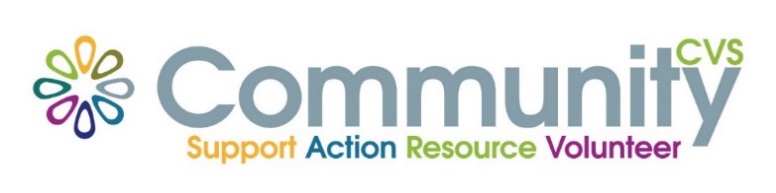 Community CVS Network MeetingThursday June 27th 20249:30am – 11:30amThe Boulevard Centre, 45 Railway Road, Blackburn BB1 1EZ Agenda9:30am Introductions 9:45am Angel  from  IPS           9:50am Janine from Blackburn College 10:00am Verity from Lagans Foundation     10:10am Luckman  from The Phoenix Way 10:20am Uzma from Four Seasons Outdoors10:30am Linda from BwD BC -Healthy Weight Network  10:40am – Updates AOB 11:00am – Networking Date of Next Meeting Thursday 25th July 2024for more information please contact Donna Talbot 01254 583957donna.talbot@CommunityCVS.org.uk